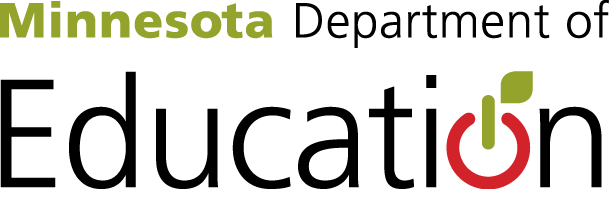 ABE Consortium Narrative RequirementsIntroduction and PurposeThis section applies to only those consortia that are required to submit a multi-year narrative.  The consortium narrative is designed to give selected ABE consortia and new or reorganized applicants for ABE funding an opportunity to review and describe program results, successes, and organizational structure, adherence to state and federal requirements, and future plans.  Along with other sections of the annual consortium application, the narrative will be evaluated in order to make decisions about new or continuing multi-year consortium approval and funding.  ABE consortium narratives received by the deadline will be rated by a team of reviewers according to the application evaluation criteria specified in Minnesota Statutes, Section 124D.52 and in the Minnesota State Plan for ABE.  This narrative combines basic legal requirements and identifies areas of best practice for ABE consortia.  Check the Table at the end of the document to see the list of consortia that must submit narratives.Please Note:  The Narrative is a separate submission from the Grant Application.  The Narrative is submitted as a separate document to the ABE State Office.  Please see “Submitting Narrative” for specific instructions.Categories of ABE Narrative ApplicantsNew Consortium – includes first-time applicants, ABE programs that have previously been a member of an approved ABE Consortium that are applying to become a new, restructured consortium, and ABE programs seeking authorization due to performance issues.Continuing Consortium – currently approved ABE consortium seeking multi-year approval status.  A calendar showing due dates for consortia seeking multi-year approval is provided at the end of this document.Narrative Requirements New consortia (first time applicants for ABE funding), existing programs that are restructuring and programs that are seeking authorization due to performance issues must show evidence of administrative and programmatic capacity by submitting the following information:Complete consortium multi-year ABE Narrative, including a completed Section Ten (see description later in the document), which gives reviewers additional information about the program (hard copies submitted to the Minnesota Department of Education)Complete consortium annual ABE Grant Application (submitted electronically to the Minnesota Department of Education)Continuing consortia must submit:Consortium multi-year ABE Narrative, Sections One through Nine (hard copies submitted to the Minnesota Department of Education)Complete consortium annual ABE Grant Application (submitted electronically to the Minnesota Department of Education)Submitting Narrative ABE consortia submitting narratives can either submit electronic narratives (with prior approval by Brad Hasskamp) or hard copies of the narrative.The ABE Narrative is a separate submission from the annual ABE consortium grant application.For electronic submission:The web address of the completed narrative must be received by Brad Hasskamp at the Minnesota Department of Education by 4:30 p.m., June 1, 2016.  This web address must have all the required components and be accessible for reviewers.  ABE consortia wanting to submit narratives electronically must have prior approval by Brad Hasskamp at the Minnesota Department of Education.Brad HasskampBrad.hasskamp@state.mn.us(651) 582-8594For hard copy submission:6 hard copies of the complete narrative must be received by Brad Hasskamp at the Minnesota Department of Education by 4:30 p.m., June 1, 2016.  Follow the guidelines and instructions in this document.  The narrative should be submitted to:Brad Hasskamp, Adult Basic EducationAdult Basic Education1500 Highway 36 WestRoseville, MN 55113Failure to meet the June 1 deadline will put a consortium’s funding at risk.Consortium Narrative FormatProvide required attachments and documentation, and briefly describe each narrative content area.  For readability (for the review team), the state ABE office recommends: Use 12-point type.Bind copies (either with a spiral bind, a 1-2” binder, or some other easy-to-read format).Follow the sequence and format of the narrative.Label sections, documents and other attachments with dividers and tabs.For each section, put documents and then narrative question responses.Questions or For More InformationIf you have questions or would like more information about the ABE Narrative, please: Review information found at the Minnesota ABE web site (www.mnabe.org), especially the Narrative page (www.mnabe.org/program-management/grants/narrative); and/or Contact Cherie Eichinger, ABE Administrative Support at (651) 582-8378 or cherie.eichinger@state.mn.us.Consortium Narrative ContentSection One:  Program OverviewDocument – Provide the following:Section Two:  Program and Student AccountabilityNarrative Questions – Answer the following questions.  Answers should provide sufficient detail for reviewers to understand the program’s intent and strategies for each concept presented:Documents – Provide the following local program policies, which are rules and procedures that apply to consortium programming; describe how the policies are implemented in the program and how these policies are communicated to staff and students (if applicable).  Additional Documents – Provide the following documents:Section Three:  Staff and Professional DevelopmentNarrative Questions – Answer the following questions.  Answers should provide sufficient detail for reviewers to understand the program’s intent and strategies for each concept presented:Documents – Provide the following documentation:Provide a complete professional development plan (complete with goals for professional development, rationale, activities, and evaluation measures) for a staff member in each of the following roles: NOTE:  Remove any identifying personal information from the plansSection Four:  Instructional Program DescriptionNarrative Questions – Answer the following question.  Answers should provide sufficient detail for reviewers to understand the program’s intent and strategies for each concept presented:Document – Provide the following local program information – applicants must use the following:Section Five:  Program Governance and CoordinationNarrative Questions – Answer the following questions:Document – Provide the following:Section Six:  Program Partnerships and CollaborationNarrative Questions – Answer the following questions:Documents – Provide the following:Section Seven:  Technology and Distance Learning PlanDocument – Section Eight:  Future Plans and IssuesDocuments – Provide the following:Section Nine:  Annual Consortium Grant ApplicationDocuments – Provide the following:Section Ten:  Additional Information for Programs Seeking New Authorization (Continuing Programs are not required to complete this section)Narrative Questions – Answer the following questions.  Answers should provide sufficient detail for reviewers to understand the program’s intent and strategies for each concept presented:ABE Consortia Narrative ScheduleLabelDescriptionAPlease provide a brief overview of the consortium, similar to an executive summary.  What basic information should people know about the consortium? (This section should be 1-2 pages.) What area does the consortium cover?  Describe the current levels of staffing, full-time versus part-time paid and non-paid employees and volunteers for the entire consortium.  Describe the ABE students the consortium typically serves, including culture, education, goals, and other important factors.  LabelDescription2.1In adherence with the ABE Contact Hour Policy, explain how student contact hours are recorded and verified for intake, orientation, assessment, daily attendance, distance learning and any other allowable time.  Refer to Attachment F in your explanation, the student attendance sheet example.2.2.What is your program quality/accountability plan for main fiscal agent sites and all sub-grantees?  Accountability plans should include: How does the fiscal agent ensure that the ABE consortium and all its sub-grantees are in compliance with federal and state ABE law, policy and guidance?How often is the consortium’s performance data monitored (especially information found in the state ABE database reports like the National Reporting System (NRS) Tables A, 4, and 4b and others)? How is program performance data monitored at the agency-, site-, teacher-, and/or class-levels? How and when do you share and communicate your NRS outcome and enrollment data with other staff and stakeholders? How has the consortium implemented the ABE Student Progress Policy?  If this is addressed in your assessment or attendance policy, please refer to the policy and page number and/or section.2.3In what roles do you use volunteers in your program (i.e. instruction, teaching assistance, intake, goal-setting, assessment, data entry, etc.)?How do you orient and train potential volunteers in your consortium for these roles? (Can refer to Document I.) What training do you provide or require on an ongoing basis for volunteers in the consortium, locally and/or through other entities? (In adherence to di the Volunteer Training Standards Policy at www.mnabe.org/program-management/law-policy-guidance.)LabelDescriptionBStudent orientation and intake policy (see Local ABE Consortium Student Orientation and Intake Policy - Template and Local ABE Program examples)CAssessment policy (see Local ABE Consortium Assessment Policy - Template and Local ABE Program examples)DStudent attendance policy (see Local ABE Consortium Student Attendance Policy - Template and Local ABE Program examples)LabelDescriptionEStudent attendance contract (see Local ABE Program examples)FA sample student attendance sheet that is completed – remove students’ identifying informationGStudent intake or initial registration form(s)HPersonal Education Plan (PEP) or goal-setting form(s) and/or procedureIVolunteer orientation and training plan (Additional approval required for programs that use volunteers to deliver instruction but are not using the Minnesota Literacy Council’s (MLC) volunteer training.  Other programs should still include their local volunteer orientation and training plan here. See also Narrative Question 2.3); For more information, please review the Volunteer Training Standards Policy found on the Minnesota ABE Law, Policy and Guidance page (www.mnabe.org/program-management/law-policy-guidance).LabelDescription3.1Describe the process used to identify the PD objectives in the consortium PD plan.3.2Detail the amount and percent of total funding that the consortium sets aside or uses for professional development.  Consortia can use recent years’ data as examples for a typical year.  Percentages and amounts should be for the entire consortium either collectively or individually by organization/site to include fiscal agent and sub-grantees.3.3Describe the process and criteria (e.g., licensure, education, credentials, experience, etc.) used in hiring decisions related to paid instructional staff.How do you ensure that school district instructional staff holds current K-12 licenses?3.4Describe the new staff orientation process and information included.3.5How does the consortium develop and revise individual staff professional development plans?3.6Please list professional development opportunities that are promoted and/or supported by the consortium in some way.  Estimate numbers or percentages of staff that participate in each activity in a typical year.  Opportunities noted should include:Local or consortium-developed ABE-focused activities;Broader education-focused local school districts’ professional development;ABE-focused professional development provided by the Minnesota Department of Education and supplemental services, such as ATLAS regional events or Literacy Action Network’s Summer Institute; Online professional development opportunities; andOther professional development.Please note:Which professional development activities are mandatory and which are optional for ABE staff?  How does the consortium decide which opportunities to make mandatory? How does the consortium promote professional development opportunities to staff?3.7What professional development challenges is the consortium experiencing?How are these challenges being addressed?LabelDescriptionJProfessional development plan for the consortium that outlines the consortium’s priorities and goals for professional developmentLabelDescriptionKAdministrative staff – e.g., program or site managerLSupport staff – e.g., intake coordinatorMInstructional staff – e.g., teacherLabelDescription4.1Explain who developed the instructional program descriptions and how the descriptions are communicated and revised with instructors and other staff.4.2How do you ensure that the Adult Literacy Hotline (Minnesota Literacy Council) has the most up-to-date information about your consortium, its sites and its programming?4.3Summarize your consortium’s current transitions programming, including Pathways 2 Prosperity (FastTRAC) grant projects, postsecondary readiness, employability skills and career awareness. You can also refer directly to pages in Document N.LabelDescriptionNInstructional Program Description that shows the objectives, format, standards, assessments and other details for each class or type of instruction offered in the consortium (see Instructional Program Description – Template and the Course Description Template).LabelDescription5.1Describe the governance and decision-making processes in place between the consortium fiscal agent and its formal members. This section can include an organizational chart.Describe the purpose, frequency, invited attendees and required attendees at consortium-wide meetings.  A consortium-wide meeting involves members discussing consortium governance and operational procedures.  For additional detail, please refer to Minnesota State Statute 124D.521(a). Describe how and when the annual consortium agreement gets developed and signed by your consortium and its members.5.2Describe your consortium’s marketing and outreach plans and/or strategies.LabelDescriptionOConsortium annual agreement with member districts and/or organizationsLabelDescription6.1Explain the extent and nature of staff and program collaboration with other applicable organizations, such as the local K-12 system, WorkForce Centers, Workforce Development Board (WDB), MFIP employment counselors, post-secondary education/training institutions, local businesses, labor associations/organizations, industry and employment-training agencies or family education providers (excluding local and county corrections).  This should also include participation of staff on Literacy Action Network committees, local boards or councils, or other statewide committees.6.2Describe the resources, other than state and federal aid, that you use to supplement ABE programming (excluding local and county corrections). This should include coordination with external partners to provide support services to meet students’ needs, such as transportation, convenient class locations and childcare.   6.3How do you collaborate with local and county correctional facilities?Describe or include the instructional content and schedule(s) if ABE programming is occurring in local and county correctional facilities (can refer to course descriptions in Section 4 Document N). Describe the type of support received from the correctional institution, including financial.6.4Describe your consortium’s role in developing and implementing your regional Transitions 3.0 plan.LabelDescriptionPMost recent Memorandum of Understanding (MOU) with the local Workforce CenterQAttach a list of your local Workforce Development Board (WDB) membersRCurrent year regional aid plan for Transitions 3.0LabelDescriptionSInclude a five-year Technology Plan.  The plan should includeA description of current technology resources available for ABE programming and a description of resources needed in the next five years;A description of staff technology expectations;A description of how staff are trained to use technology;A description of the how the program provides access to technology for students;A description of how technology skills are integrated into core literacy instruction; andDetails on which distance learning programs are used in your consortium and your future plans with distance learning.LabelDescriptionTThe Program Future Plan should provide sufficient detail for reviewers to understand the program’s intent and strategies for each concept presented, which should align or complement PD, technology and other objectives (see also Section Eight Notes and ABE Future Plans Template):What are your consortium’s top three to five changes or areas of improvement that it will focus on in the near future?How do you plan on addressing these changes or areas?  Please include a brief timeline with:Proposed strategies aligned with the changes/areas of improvement;Who will lead the strategy; Who will be involved in implementing the strategy; What resources are needed to succeed; and What intermediate and long-term outcomes you expect in achieving the strategy.LabelDescriptionUPlease attach a hard copy of your consortium’s annual ABE grant application, including all the NRS tables submitted in your grant application.VA copy of each consortium sub-grantee’s NRS Table 4 (A sub-grantee is any entity that receives state and/or federal ABE funding from the consortium fiscal agent as a downstream ABE services provider.)WA copy of the current grant assurances from the annual ABE consortium grant RFPLabelDescription10.1Identify your consortium’s classification in seeking authorization as either: First-time applicants; ABE programs that have previously been a member of an approved ABE Consortium that are applying to become a new, restructured consortium; or ABE programs seeking authorization due to performance issues.10.2What geographic area would the applying program cover? What adult student populations would your program serve? How would the program collaborate with existing consortia in the same geographic region? Why does it make more sense for the program to apply as a separate consortium instead of merging with another existing consortium?10.3Describe what actions your program has taken to familiarize staff with the ABE system10.4What information or data is available for the state to determine first prior year contact hours?  First prior year is from May 1, 2014 to April 30, 2015.10.5Describe the process the program would use to effectively record program data and monitor program performance in the state ABE database.10.6Has the program been identified as a low-performing program previously?  If so, please include details of your program’s history as a low-performing program or in provisional approval status. If so, what have you done to improve your program’s performance?Due 6/2016Recompete:  All Current and Potential Consortia Submit Competitive ApplicationDRAFT Due 6/2018DRAFT Due 6/2019DRAFT Due 6/2020DRAFT Due 6/2021American Indian OICDepartment of CorrectionsFaribault CountyCentral MN-St. CloudRosemount/Apple Valley/Eagan South Washington County SE ABE-OwatonnaRecompete:  All Current and Potential Consortia Submit Competitive ApplicationAEOABurnsvilleDakota Prairie-FarmingtonLakes & Prairie-WadenaLakevilleLincoln-International Education CenterNW Service CooperativeOsseoSouth Suburban-South St. PaulAlexandriaAOIE-HopkinsCarver ScottDetroit LakesDuluthMetro East-North St. PaulHiawatha Valley-Red WingRochesterSt. Paul West-MonticelloAALC-LeSueurCass LakeFergus FallsMankatoMoorheadRobbinsdaleSW ABE Tri-County CorrectionsBrainerdCommunications Services for the DeafGlacial Lakes-WillmarHastingsMetro North-AnokaMetro South-Bloomington MinneapolisRed LakeWhite Earth